SMLOUVA O DÍLOuzavřená níže uvedeného dne, měsíce a roku podle zákona č. 89/2012 Sb., ve znění pozdějších předpisů (dále jen „občanský zákoník“), mezi smluvními stranami:Dům dětí a mládeže Kralupy nad VltavouSe sídlem:             Smetanova 168, Kralupy nad Vltavou,                              278 01Zastoupeno:          Mgr. Kateřinou Viktorovou, ředitelkou DDMIČO:                      70566542Kontakt:                (dále jen „objednatel“)AELKOMAT servis spol. s.r.o.T.G. Masaryka 133342 01 SušiceZastoupeno: Antonín MarekIČ-18238882DIČCZ18238882Tel. I.Předmět smlouvyPředmětem smlouvy je montáž elektroinstalace na 7 chatách v areálu ŠvP Mokrosukách 5, Sušice 342 01. Předmět smlouvy zahrnuje: montáž elektrické instalace v chatách, vypínače, zásuvky, svítidlaII.Doba plněníTermín zahájení plnění:                    22.1. 2024Termín dokončení plnění:                 14.2. 2024III.Cena a platební podmínkySmluvní strany se dohodly, že cena za realizaci předmětu smlouvy je ve výši 211 239,- Kč,-  včetně DPH.Splatnost faktury je 14 dní.IV.ZárukyZhotovitel ručí za kvalitu jím provedených prací (díla) dle této smlouvy po dobu 24 měsíců od data předání objednateli za podmínek uvedených v zápise a převzetí díla.V.Závěrečné ustanovení1. Vztahy mezi smluvními stranami výslovně nepravené touto smlouvou, a vztahy z ní vyplývající, se řídí ustanoveními zákona č. 89/2012 Sb., občanský zákoník, ve znění pozdějších předpisů.2. Tato smlouva může být měněna nebo doplňována pouze formou uzavřených písemných dodatků podepsanými oběma smluvními stranami.3. Tato smlouva nabývá platnost dnem podpisu oprávněnými zástupci smluvních stran. Je vyhotovena ve dvou stejnopisech s platností originálu, z nichž každá smluvní strana obdrží po jednom vyhotovení.4. Smluvní strany berou na vědomí, že tato smlouva podléhá zveřejnění v registru smluv dle zákona č. 340/2015 Sb., o registru smluv. Smlouvu zašle správci registru smluv k uveřejnění objednatel. Zveřejnění této smlouvy v registru smluv je podmínkou účinností této smlouvy. Smlouva nabývá účinností dnem zveřejnění v registru smluv.V Kralupech nad Vltavou, dne 15.1.2024                      Sušice, dne …………………..          ………………………………..                                   ……………………………              Mgr. Kateřina Viktorová                                                              Ředitelka DDM                                                    …………………………….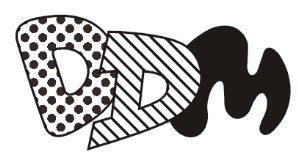 Dům dětí a mládeže Kralupy nad VltavouSmetanova 168, 278 01  Kralupy nad Vltavou, IČO: 70566542tel.: 315 722 430, 315 722 236  e-mail: info@ddmkralup.czč. účtu: 464991359/0800